Technical Architecture AssessmentTemplate
Version 1.5, August 2023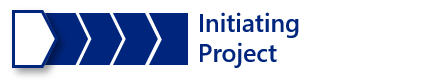 Using This TemplateTo create a deliverable from this template:Delete the template title page (previous page) and this page.Replace [bracketed text] on the cover page (next page) with your project and agency information.Replace [bracketed text] in the header area at the top of page i (Contents page) with the same project and agency information as on the cover page. Note: Please do not remove or modify content in the footer area. Complete the entire template. Each section contains abbreviated instructions, shown in italics, and a content area. The content area is marked with a placeholder symbol () or with a table. Relevant text from other project deliverables may be pasted into content areas.Note: Please do not remove the italicized instructions.Update the table of contents by right-clicking and selecting “Update Field,” then “Update entire table.”Texas Project Delivery FrameworkTechnical Architecture Assessment[Agency/Organization Name][Project Name]Approval of the Technical Architecture Assessment indicates an understanding of the purpose and content described in this deliverable. According to Texas Government Code, Chapter 2054.307, a state agency’s executive director, or the executive director’s designee, must approve. Agencies may add additional signatories depending on internal project management governance.ContentsSection 1. Background	1Section 2. Technology Profile	2Section 3. Availability & Reliability	4Section 4. Conceptual System Design	6Section 5. Technical Architecture	7Section 6. Security	9Section 7. Preliminary System Design Description	10Appendix A: Definitions	11Appendix B: Record of Changes	12Section 1. BackgroundThis Technical Architecture Assessment for major information resources projects may be required by QAT as authorized in Senate Bill 65, 86th Legislature, and Texas Government Code, Section 2054.303. The overall intent of this document is to describe the conceptual design of the proposed system in the initial planning stages. For Section 1, describe the problem situation and the proposed solution that will address the problem situation.Helpful Hint: Most of the required architectural As-Is and To-Be information would be transferable from conducting a due diligence analysis following the guidelines outlined in the DIR Legacy Modernization Strategy, consisting of the Legacy Modernization Guide, the Application Development Decision Framework (ADDF), and Application Portfolio Management (APM).Section 2. Technology ProfileThe Technology Profile Section has been designed to capture only the most essential information required for the Initial Project Approval. Select all that apply by indicating an “X” in the spaces below.Section 3. Availability & ReliabilityInstructions: Identify and discuss the key availability and reliability considerations that will influence the technical design. Section 4. Conceptual System DesignProvide a diagram (or diagrams) of the existing system (if applicable) and the proposed system with corresponding narrative that depicts a high-level business and technology view of the design for the system or new components within the system (e.g., business requirements created using the ADDF guidelines and various data, application, and technology architectural artifacts that would be developed during a due diligence analysis using the Legacy Modernization Guide and Artifact Checklist).=>Section 5. Technical ArchitectureInstructions: Identify and describe the relevant technical architecture of the current system. If available, include high-level diagrams, lists, and/or narratives that describe major subsystems and components.** Disclaimer: Any technologies listed above have been provided solely for convenience. The information provided is not intended to be exhaustive, nor does it indicate product endorsement Section 6. Security Instructions: Identify and discuss the key security and privacy considerations that will influence the technical design.Section 7. Preliminary System Design Description Expand upon the high-level diagram (or diagrams) in Section 4. Include corresponding narrative that depicts an accurate and detailed description of the preliminary design for the system or new components within the system.=>Appendix A: DefinitionsInstructions: Provide clear and concise definitions for terms used in this document that may be unfamiliar to readers of the document. Terms are to be listed in alphabetical order.Appendix B: Record of Changes Instructions: Provide information on how the development and distribution of the Technical Architecture will be controlled and tracked. Use the table below to provide the version number, the date of the version, the author/owner of the version, and a brief description of the reason for creating the revised version.Version: [Version Number]Revision Date: [MM/DD/YY]Agency Head or Designee Agency Head or Designee Agency Head or Designee [Name][Email][Telephone]SignatureSignatureDate [mm/dd/yy][Name][Email][Telephone]SignatureSignatureDate [mm/dd/yy][Name][Email][Telephone]SignatureSignatureDate [mm/dd/yy][Name][Email][Telephone]SignatureSignatureDate mm/dd/yySection 1: Background InformationDescription(Provide a brief description of the solution. If available, provide a high-level context diagram for the components relevant to the current system).Description(Provide a brief description of the solution. If available, provide a high-level context diagram for the components relevant to the current system).Project Type__ New System __ Upgrade and/or Augmented SystemSystem Required by Statute__ No __ Yes Which local laws/directives mandate the creation of a solution?=>Mission Criticality__ No __ Yes Is the system part of a mission essential function? =>Solution Scope___ Internal Use(Solution is for internal use within the agency)___ Government Wide(Solution that will be shared or is common amongst governmental entities)___ Business Partners(Solution is used by select vendors, providers, or partners to the agency)___ Public(Solution is generally available to public constituents)Delivery of Functionality__ Functionality delivered over time__ Functionality delivered all at once Estimated Number of UsersTotal: __________ By Audience:Citizen: ______ Employee: _____ Business: ______ Other:______Estimated Annual Customer Growth RatePercentage: _________ By Audience:Citizen: ______ Employee: _____ Business: ______ Other: _____Estimated Data/Storage__ <1 GB   __1- 99 GB __100-999 GB  __1-999 TB  __ >1 PBEstimated Annual Customer Growth Rate__ <1 GB   __1- 99 GB __100-999 GB __1-999 TB  __ >1 PBExternal Interfaces__ No __ Yes Estimated number of interfaces: _____Please list any known interfaces that will be modified or developed:=>Production Hours of OperationSelect all that apply.__ Citizen       __ Normal Business Hours (e.g., 8:00 am to 5:00 pm)      __ Extended Business Hours (specify): _______________      __ 24 X 7 __ Employee       __ Normal Business Hours (e.g., 8:00 am to 5:00 pm)      __ Extended Business Hours (specify): _______________      __ 24 X 7__ Government/Business Partner(s)      __ Normal Business Hours (e.g., 8:00 am to 5:00 pm)      __ Extended Business Hours (specify): _______________      __ 24 X 7Production Availability Uptime                        Unplanned Downtime/month __ 99       (2 Nines)      7h 30m  __ 99.5                         4h 45m__ 99.9    (3 Nines)      1h 45m  __ 99.99  (4 Nines)      5m   __ 99.999 (5 Nines)    30s__ Other  (specify):Scheduled Downtime:__ Specify Amount: ________PerformanceDescribe any peaks or spikes in the usage of the service.=>RiskWhat are the repercussions if the system fails?=>Application Backup RequirementsFull Back-up: __ Daily __ WeeklyIncremental Back-up: __ Hourly __ Daily __ WeeklyHosting__ State Data Center (DCS)__ Software as a Service (SaaS)__ Government Cloud (AWS, Microsoft Azure, IBM)__ Other, Please Specify: _________________________ UnknownDCS Exemption __ No __ Yes __ UnknownDevelopment Approach__ Commercial Off the Shelf (COTS) __ Open Source__ Custom__ Unknown(Please provide a list of any known commercial or open-source software) =>Type of Processing__ Batch and/or online __ Transaction processing and/or analytical reportingApplication Approach __ Microservices__ SOA __ N Tier__ Monolithic__ Other (specify):__ UnknownDevelopment Platform__ J2EE __ .NET __ Other (specify): _______Version__ UnknownApplication Communication Technologies Service Interface:__ Web Services (HTTP, XML, SOAP, WSDL, UDDI)__ Public Facing __ Internal Facing__ Messaging / Message Queuing__ Unknown __ Not ApplicableSystem Integration Technologies__ XML __ Web Services __ Messaging __ IIOP __ Adaptors __ Secure FTP__ Proprietary API via ____________ Other (specify):__ Unknown __ Not ApplicableOperating System__ Windows Server__ Linux (Specify: _____________)__ Unix __ OS __ OtherDatabase Technology__DB2 __ MySQL __Oracle  __SQL Server  __Other (Please specify ______________)__ Unknown  Data Reporting Solution(s)List:=>__ Unknown __ Not ApplicableUser Authentication__ Within the Solution Being Developed__ Existing Identity & Access Management Solution (IAM)__ New Identity & Access Management Solution (IAM)User Access Requirements__ Internet __ ExtranetCompliance / Data__ Personally Identifiable Information (PII)__ Personal Health Information (HIPAA)__ Criminal Justice Information Services (CJIS)__ Payment Card Industry (PCI)__ Federal Tax Information (FTI)__ Other: (Describe) =>__ Not ApplicableSecure StorageData Encryption __ Column __ Row __ Table __ Database using AES encryption__ Other (Explain: ______________________________)Secure Transport__ SSL/TLS__ Other Scenario where data is persisted on in transit (specify):=>Data DistributionWill the system distribute information outside of the agency?__ Yes __ NoIf Yes, to what entities?:=>RisksWhat are the business risks of this system from a security and privacy perspective?=>TermAcronymDefinitionVersion NumberDateAuthor/OwnerDescription of Change